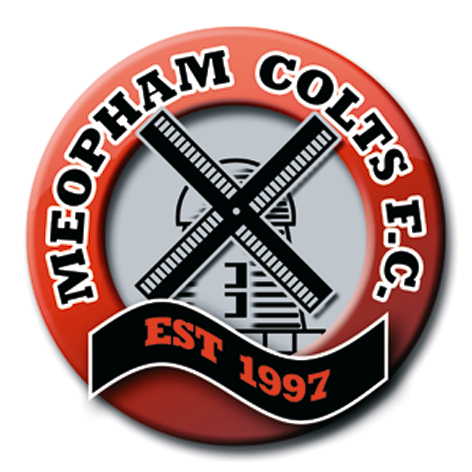 Meopham Colts FC Pre Season - Tournament31st August - 1st September 2019Dear Sir or madam,Meopham Colts will be holding their annual tournament at St Georges school , Meadow Road, Gravesend, DA11 7LS on the weekend of 31st August and 1st September. This year we will be holding our first girls only age group within the tournament for those teams who will be playing Under 16 football for the 2019/2020 season.  Under 15 girls teams for the upcoming season are welcome to register if they would like to also take part in the higher age group.  This will be held on the Sunday 1st September with registration at 1pm and kick off taking place at 2pm. The fee for this tournament will be £35 per team and  the format will be 7 v 7 with a cup and a shield competition so that every team will have something to play for. The tournament for the girls will be limited to 8 teams and places will be given on a first come first served basis so if any of your teams would be interested in taking part then please contact us using the details below to secure your place. Please also be aware that although we will only have one age group specifically for girls this year all our other age groups are available to both boys and girls teams as well as mixed teams should you have any teams who would like to enter those. We will hopefully hear from you soon and look forward to welcoming you to the tournament should you wish to enterKind regardsLeanne MillsMeopham Colts Trustee Contact for registration Bob Heming – club secretarymcyfc@btconnect.com